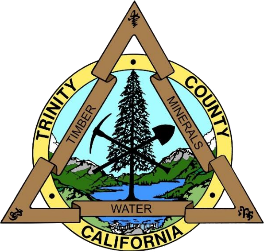 Trinity County Veteran Service OfficeService-Connected Compensation ChecklistDocumentation NeededDischarge or separation papers (DD214, DD215, etc.). Must be original or certified copy.Dependent information Spouse name, SSN, DOB, phone, address (if different from Veteran)Copy of marriage certificatePrevious spouse name, dates of marriage, where married, how marriage endedCopy of all divorce decrees, annulments, etc.Copy of all death certificatesDependent(s) name, SSN, DOB, POB, address (if different from Veteran)Copy of birth certificate(s)Disability, illness and injury informationCurrent diagnosed condition(s), date(s) began VA Clinic or hospital where treated, datesCopies of civilian medical records related to claimIncome and financial informationEmployer name, phone, address, dates of employment, total annual earnings (one year prior to onset of disability to present)Gross annual income for Veteran, spouse and dependent(s) (if applicable)Social Security BenefitsReal estate informationBank statementsRetirement account statementsMedical or legal expenses for Veteran, spouse, and dependentsBurial expenses for spouse or dependent(s) (if applicable)Education expenses for Veteran or dependent(s) (if applicable)Spousal and/or child supportDependent(s) name, SSN, DOB, date became dependentDirect Deposit InformationBank NameRouting NumberAccount Number